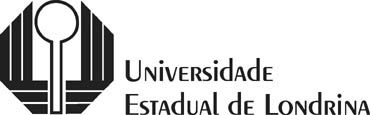 CENTRO DE CIÊNCIAS DA SAÚDE DEPARTAMENTO DE ENFERMAGEMPROGRAMA DE PÓS-GRADUAÇÃO EM ENFERMAGEMLondrina, XXX de  XXXXX de 2024.Ofício PPGENF  XXX/2024 (preenchimento pela coordenação)Ilma. Sra.Profa. Dra. Silvia Márcia Ferreira Meletti Pró-Reitor de Pesquisa e Pós-Graduação PROPPG/UELVimos, pelo presente, informar que a estudante: XXXXXXX, matrícula XXXXXXXXXXX, do Programa de Pós-Graduação em Enfermagem nível xxxxxxx, apresentou documentação equivalente para convalidação de crédito(s), referente à disciplina optativa:2ENF 606 – Atividade Crítico-Reflexiva em Banca de Qualificação e Defesa – 1cr- 15horas      Participação nas bancas:Título do Trabalho/Nome do aluno/nível mestrado ou doutorado? Exame de qualificação ou defesa? Descrever a data e o horário de início e términoTítulo do Trabalho/Nome do aluno/nível mestrado ou doutorado? Exame de qualificação ou defesa? Descrever a data e o horário de início e términoTítulo do Trabalho/Nome do aluno/nível mestrado ou doutorado? Exame de qualificação ou defesa? Descrever a data e o horário de início e términoSendo o que se apresenta para o momento, agradecemos a atenção e colocamo-nos à disposição para esclarecimentos.Atenciosamente,Prof(a). Dr(a). NOME DO ORIENTADOR E ASSINATURA Profa. Dra. Flávia Meneguetti PieriCoordenadora do Programa de Pós-Graduação em Enfermagem